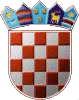 	REPUBLIKA HRVATSKAKRAPINSKO ZAGORSKA ŽUPANIJA     OPĆINA VELIKO TRGOVIŠĆE          OPĆINSKO  VIJEĆEKLASA: 023-01/21-01/262UR.BROJ: 2197/05-05-21-3Veliko Trgovišće, 08.07.2021.g.	Na temelju  članka 35. Statuta općine Veliko Trgovišće („Službeni glasnik KZŽ“ broj: 23/09, 8/13, 6/18,   17/20, 7/21.-proč.tekst i 8/21.), Općinsko vijeće općine Veliko Trgovišće  na  2. sjednici održanoj dana 08. srpnja  2021.  godine donijelo jeO  D  L  U  K  U	  Usvaja se  izvješće o radu  u 2020.godini   trgovačkog društva TRGO KOM d.o.o. Veliko Trgovišće. 								PREDSJEDNICA							      OPĆINSKOG VIJEĆA							      Štefica Kukolja,ing.građ. DOSTAVLJA SE:TRGO KOM d.o.o. V.TrgovišćeEvidencija, ovdjeArhiva